WIC Employee Security Access Form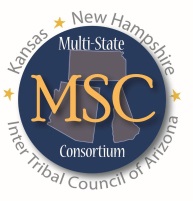 State Agency Staff:  EMAIL completed form to the CQuest Helpdesk New Employee     Current Employee - Change access    Terminated - Remove access(Leave clinic assignment)Name of Employee:  	      	 	_____________	 First	MI	 Last New Employee     Current Employee - Change access    Terminated - Remove access(Leave clinic assignment)Name of Employee:  	      	 	_____________	 First	MI	 Last New Employee     Current Employee - Change access    Terminated - Remove access(Leave clinic assignment)Name of Employee:  	      	 	_____________	 First	MI	 Last New Employee     Current Employee - Change access    Terminated - Remove access(Leave clinic assignment)Name of Employee:  	      	 	_____________	 First	MI	 LastEmployed by WIC before:   Yes     NoEmployed by WIC before:   Yes     NoEmployed by WIC before:   Yes     NoEmployed by WIC before:   Yes     NoOther Name(s) Used (Maiden or previous married name)      	Other Name(s) Used (Maiden or previous married name)      	Other Name(s) Used (Maiden or previous married name)      	Other Name(s) Used (Maiden or previous married name)      	Clinic/Agency Name:		Clinic/Agency Name:		Clinic/Agency Name:	     	Clinic/Agency Name:	     	Work Phone:      ________________________Job Title:      	Work Phone:      ________________________Job Title:      	Work Phone:      ________________________Job Title:      	For ITCA, please mark security role requested here:  BF Peer Counselor		  CNW		  Nutritionist  Clerk			  Contract RD		  Supervising CNW  Clerk Plus			  Full Access		  Temp ClerkFor ITCA, please mark security role requested here:  BF Peer Counselor		  CNW		  Nutritionist  Clerk			  Contract RD		  Supervising CNW  Clerk Plus			  Full Access		  Temp ClerkITCA Applications Requested:	Client Services	Local VendorITCA Applications Requested:	Client Services	Local VendorFor Kansas, please mark security role requested here:  BF Peer Counselor		  KWIC Administrator		  RN  Clerk			  RD  Full Access			  ReceptionistFor Kansas, please mark security role requested here:  BF Peer Counselor		  KWIC Administrator		  RN  Clerk			  RD  Full Access			  ReceptionistKS Applications Requested:	Client Services	Local VendorKS Applications Requested:	Client Services	Local VendorFor New Hampshire, please mark security role requested here:  BF Peer Counselor		  Limited Access	  Full AccessFor New Hampshire, please mark security role requested here:  BF Peer Counselor		  Limited Access	  Full AccessFor New Hampshire, please mark security role requested here:  BF Peer Counselor		  Limited Access	  Full AccessName of Supervisor:  		Phone:		Email of Supervisor:  	Name of State Agency staff submitting request:	Name of Supervisor:  		Phone:		Email of Supervisor:  	Name of State Agency staff submitting request:	Name of Supervisor:  		Phone:		Email of Supervisor:  	Name of State Agency staff submitting request:	Name of Supervisor:  		Phone:		Email of Supervisor:  	Name of State Agency staff submitting request:	Additional Notes:Additional Notes:Additional Notes:Additional Notes:CQuest action taken: (filled out by CQuest staff)Logon ID:       		Date Completed:       		Date information emailed to Supervisor:       		CQuest action taken: (filled out by CQuest staff)Logon ID:       		Date Completed:       		Date information emailed to Supervisor:       		CQuest action taken: (filled out by CQuest staff)Logon ID:       		Date Completed:       		Date information emailed to Supervisor:       		CQuest action taken: (filled out by CQuest staff)Logon ID:       		Date Completed:       		Date information emailed to Supervisor:       		